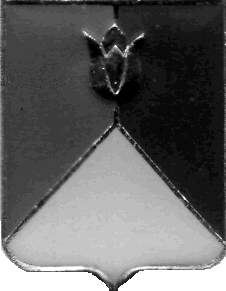 РОССИЙСКАЯ ФЕДЕРАЦИЯАДМИНИСТРАЦИЯ КУНАШАКСКОГО МУНИЦИПАЛЬНОГО РАЙОНАЧЕЛЯБИНСКОЙ ОБЛАСТИРАСПОРЯЖЕНИЕот 14 ноября  2018г.  № 637-рВ соответствии с частью 3 статьи 269.2 Бюджетного кодекса Российской; Постановлением администрации района от 30.05.2016 г. № 579 «Об утверждении Порядка осуществления полномочий органом внутреннего муниципального финансового контроля по внутреннему муниципальному финансовому контролю в сфере бюджетных правоотношений:1. Провести внеплановую проверку по предупреждению и выявлению нарушений законодательства Российской Федерации муниципального бюджетного учреждения «Дельфин», адрес: 456730, Челябинская область, Кунашакский район, улица ул. Ленина, д. 95А.2. Назначить лиц, уполномоченных на проведение проверки: 3. Определить проверяемый период – с января 2018 г. по ноябрь 2018 г. 4. Дата начало проведения проверки – 19 ноября 2018 г., дата окончания проведения проверки – 30 ноября 2018 г.5. Срок, в течение которого составляется акт по результатам проведения проверки – не позднее 30 ноября 2018 г.Глава района			                                                            С.Н. АминовСОГЛАСОВАНО:Заместитель Главы муниципального района по инвестициям, экономикеи сельскому хозяйству   					         Р.Г. ВакиловЗаместитель Главы муниципального района по социальным вопросам				        А.Т. НажметдиноваИсполняющий обязанностизаместителя начальника Правового управления администрации Кунашакского муниципального района					        Д.Р. ХуснутдиноваПОДГОТОВИЛ:Руководитель Контрольного управленияАдминистрации районаСаитхужина И.Р.8 (35148) 2-82-72О проведении внеплановой проверки Саитхужину И.Р. - Руководитель Контрольного управления администрации    Кунашакского муниципального районаРассылка:Отдел делопроизводства-1Контрольное управление-1Правовое управление-1Отдел Информационной технологии-1Итого:-4